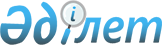 О выделении средств из резерва Правительства Республики КазахстанПостановление Правительства Республики Казахстан от 26 декабря 2008 года № 1279
      В соответствии с 
 Законом 
 Республики Казахстан от 6 декабря 2007 года "О республиканском бюджете на 2008 год", 
 постановлением 
 Правительства Республики Казахстан от 20 марта 2007 года № 225 "Об утверждении Правил исполнения республиканского и местных бюджетов", в связи с передачей административного здания акционерного общества "Институт экономических исследований" в городе Алматы Центральноазиатскому региональному информационно-координационному центру по борьбе с незаконным оборотом наркотических средств, психотропных веществ и их прекурсоров в целях выполнения международных обязательств, обеспечения политической и социальной стабильности Республики Казахстан Правительство Республики Казахстан 

ПОСТАНОВЛЯЕТ

:





      1. Выделить Министерству экономики и бюджетного планирования Республики Казахстан из резерва Правительства Республики Казахстан, предусмотренного в республиканском бюджете на 2008 год на неотложные затраты, средства в размере 613200000 (шестьсот тринадцать миллионов двести тысяч) тенге на увеличение уставного капитала акционерного общества "Институт экономических исследований" для приобретения административного здания.





      2. Министерству финансов Республики Казахстан осуществить контроль за целевым использованием выделенных средств.





      3. Настоящее постановление вводится в действие со дня подписания.


      Премьер-Министр




      Республики Казахстан                       К. Масимов


					© 2012. РГП на ПХВ «Институт законодательства и правовой информации Республики Казахстан» Министерства юстиции Республики Казахстан
				